6.4 Demographics TabThe demographic tab in CP will display demographic information from ECA. This information will continue to be updated in ECA, which will update Clinical Portal in real time. 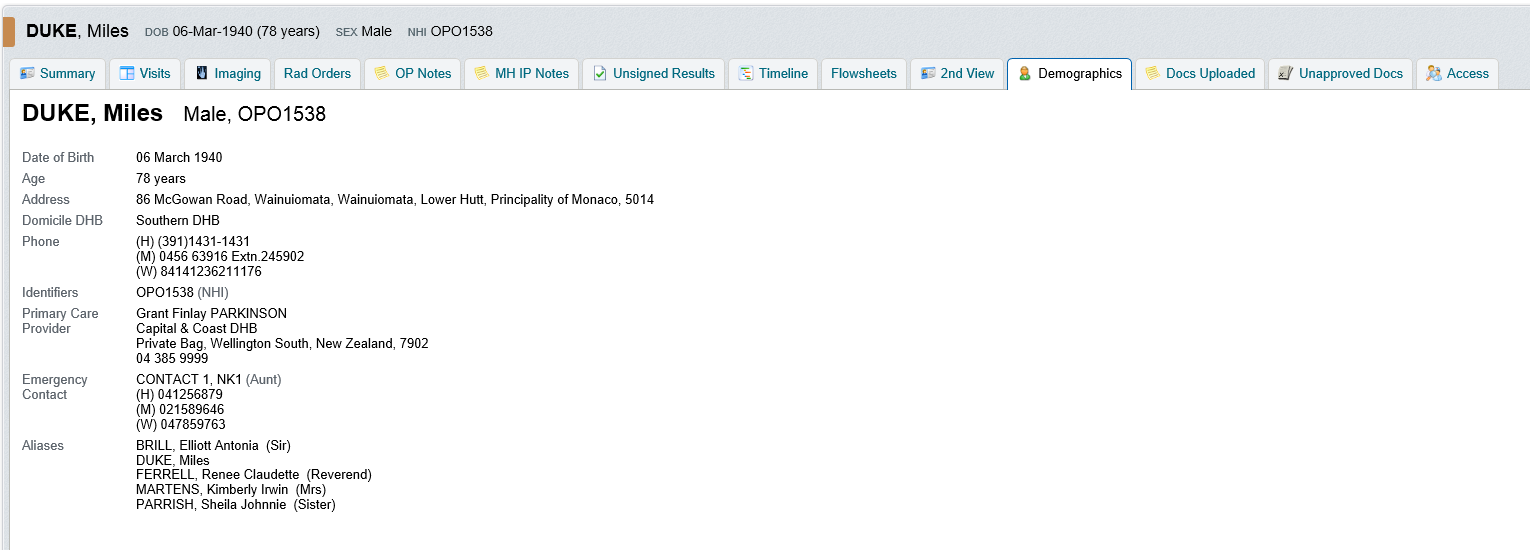 